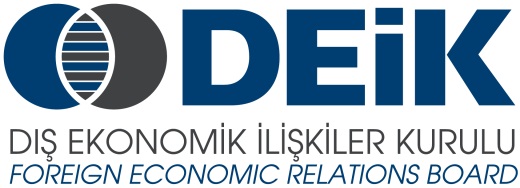 EK-1Türkiye – Belarus İş Konseyi Ortak Toplantısı25 – 27 Mayıs 2016, MinskTaslak Program25 Mayıs 2016, Çarşamba25 Mayıs 2016, Çarşamba13:45 – 16:15 İstanbul – Minsk Uçuşu (Türk Hava Yolları, TK283) 17:00 – 18:00 Otele Transfer ve Yerleşme19:00 – 21:00Akşam Yemeği26 Mayıs 2016, Perşembe26 Mayıs 2016, Perşembe10:00 – 18:00 Türkiye – Belarus İş Konseyi Ortak Toplantısı27 Mayıs 2016, Cuma27 Mayıs 2016, Cuma08:20 – 10:50Minsk – İstanbul Uçuşu (Belavia, B2 783)